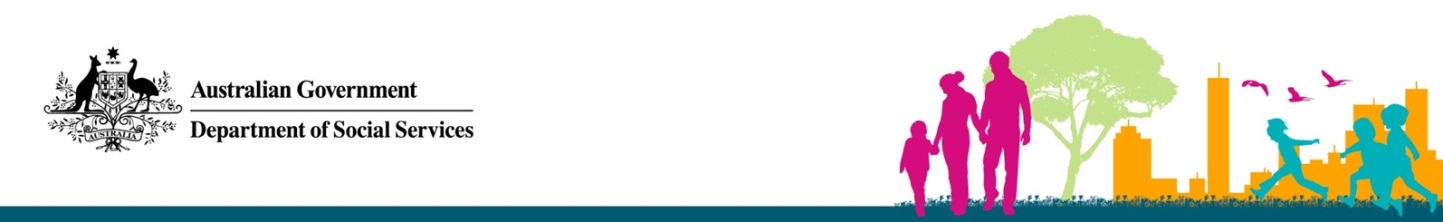 Settlement Information Report – Queensland by SA4  1 January 2013 to 31 December 2017 About this DocumentThis document is provided to assist in preparing proposals for the Settlement Engagement and Transition Support (SETS) program. It details statistical information specific to the SETS Target Groups in each State and Territory.SETS Target GroupsSETS Client Services are targeted to clients in their first five years of life in Australia in the following categories:humanitarian entrantsfamily stream migrants with low English language proficiencydependants of skilled migrants in rural and regional areas with low English language proficiencyselected temporary residents (Prospective Marriage and Provisional Partner visa holders and their dependants) in rural and regional areas with low English.SETS Community Capacity Building services are targeted to: New and establishing ethno-specific communities, community leaders and emerging community representativesSmall and new and establishing ethno-specific organisations with limited corporate capacity.PeriodThe data in these reports covers settlers in the five year period from 1 January 2013 to 31 December 2017.Service AreasIn a grant agreement, the ‘service area’ sets out where an organisation will work, the communities it will work with and where most of its clients will be drawn from.The geographical areas used in most grant agreements will be the Statistical Area levels that are set by the Australian Bureau of Statistics (ABS) and can be found in the Australian Statistical Geography Standard (ASGS) 2011. You can find general information about the ASGS on the ABS’s Geography page and a summary of the ASGS structure.When completing a grant application, you will need to select the combination of Statistical Areas which best reflects the area you intend to service. The ABS Census mapping tool provides information about Statistical Areas and allows you to compare against other boundaries, such as postcode.This document presents data at Statistical Area Level 4 (SA4) boundaries. SA4 regions are the largest sub-State regions in the Main Structure of the Australian Statistical Geography Standard (ASGS). SA4 areas are built from whole Statistical Areas Level 3 (SA3s) and Statistical Areas Level 2 (SA2). SETS service areas must cover an SA2 minimum. Additional information* Due to the large amount of SA4s for the Brisbane Metropolitan Area, these SA4s have been combined to make up Brisbane. Specific data on the below SA4s can be requested at settlement.data.request@dss.gov.auThese include:Brisbane – EastBrisbane – NorthBrisbane – SouthBrisbane – WestBrisbane Inner City.CaveatsThe data in these reports are sourced from the Settlement Database (SDB). There are limitations in the data capture and the actual data.Currently, the SDB contains only geographical information based on the ASGC. For this booklet, the data from SDB was linked to the ASGS SA4. While all care was taken, there could be some boundary changes not reflected.Data captureSDB collects data concerning settlers who have been granted a permanent (or provisional) visa.SDB data is compiled from a number of sources including the Department of Home Affairs (previously the Department of Immigration and Border Protection), other Commonwealth agencies and service providers.Data/reporting limitationsThe Settlement Database has not been adjusted to reflect settlers who:are deceasedhave permanently left Australiahave had their Visas cancelled. The Settlement Database includes:some duplicate recordsonly settler’s latest known residential (or intended) address. Address information is only updated if the Department is notified. Some settlers have no address details recordedonly the latest permanent (or provisional) Visa for a settler.settlement date is ‘date of Visa grant’ for settlers who were in Australia when their Visas were granted, and ‘date of arrival’ for settlers who were overseas when their Visas were granted.Country of Birth - if a migrant is listed as ‘Australia’ it indicates that the individual was actually born in Australia from parents who had arrived in Australia prior to the birth but were not permanent residents.The totals may be affected given these circumstances:reports including numbers of settlers in specified locations may be inaccurate due to limitations in address datadata suppression rules have been applied for client confidentiality (in areas with less than five clients, this is indicated by ‘<5’)reports may include data that is ‘not-recorded’ in cases where the data is unavailable, for example, this may include data relating to gender. Report usagePlease attribute the Australian Government as the data source.Further dataFor further information, please contact the Department at settlement.data.request@dss.gov.auQueenslandSA4 of Residence of Permanent Settlers (All Streams)* Due to the large number of SA4s for the Brisbane Metropolitan Area, five SA4s have been combined to make up Brisbane.Top ten Ethnicities of Permanent Settlers (All Streams) Gender of Permanent Settlers (All Streams)Age Bands of Permanent Settlers (All Streams)Metropolitan / Regional areas of Permanent Settlers (All Streams)Statistical Area Level 4 regionsBrisbane *Top ten Ethnicities of Permanent Settlers (All Streams) - Brisbane* Due to the large number of SA4s for the Brisbane Metropolitan Area, five SA4s have been combined to make up Brisbane.Age Bands of Permanent Settlers (All Streams) - BrisbaneTop ten Main Languages of Permanent Settlers (All Streams) - BrisbaneGender of Permanent Settlers (All Streams) - BrisbaneLogan – Beaudesert Top ten Ethnicities of Permanent Settlers (All Streams) – Logan - Beaudesert Age Bands of Permanent Settlers (All Streams) - Logan - BeaudesertTop ten Main Languages of Permanent Settlers (All Streams) - Logan - BeaudesertGender of Permanent Settlers (All Streams) - Logan - BeaudesertGold CoastTop ten Ethnicities of Permanent Settlers (All Streams) – Gold CoastAge Bands of Permanent Settlers (All Streams) – Gold CoastTop ten Main Languages of Permanent Settlers (All Streams) – Gold CoastGender of Permanent Settlers (All Streams) – Gold CoastCairnsTop ten Ethnicities of Permanent Settlers (All Streams) – CairnsAge Bands of Permanent Settlers (All Streams) - CairnsTop ten Main Languages of Permanent Settlers (All Streams) - CairnsGender of Permanent Settlers (All Streams) – CairnsDarling Downs - MaranoaTop ten Ethnicities of Permanent Settlers (All Streams) – Darling Downs - MaranoaAge Bands of Permanent Settlers (All Streams) - Darling Downs - MaranoaTop ten Main Languages of Permanent Settlers (All Streams) - Darling Downs - MaranoaGender of Permanent Settlers (All Streams) – Darling Downs - MaranoaToowoomba Top ten Ethnicities of Permanent Settlers (All Streams) – ToowoombaAge Bands of Permanent Settlers (All Streams) - ToowoombaTop ten Main Languages of Permanent Settlers (All Streams) - ToowoombaGender of Permanent Settlers (All Streams) - ToowoombaIpswich Top ten Ethnicities of Permanent Settlers (All Streams) – IpswichAge Bands of Permanent Settlers (All Streams) - IpswichTop ten Main Languages of Permanent Settlers (All Streams) - IpswichGender of Permanent Settlers (All Streams) - IpswichTownsvilleTop ten Ethnicities of Permanent Settlers (All Streams) – TownsvilleAge Bands of Permanent Settlers (All Streams) - TownsvilleTop ten Main Languages of Permanent Settlers (All Streams) - TownsvilleGender of Permanent Settlers (All Streams) - TownsvilleFitzroyTop ten Ethnicities of Permanent Settlers (All Streams) – FitzroyAge Bands of Permanent Settlers (All Streams) - FitzroyTop ten Main Languages of Permanent Settlers (All Streams) - FitzroyGender of Permanent Settlers (All Streams) - FitzroyMackayTop Ethnicities of Permanent Settlers (All Streams) – MackayAge Bands of Permanent Settlers (All Streams) - MackayTop ten Main Languages of Permanent Settlers (All Streams) - MackayGender of Permanent Settlers (All Streams) - MackayWide BayTop ten Ethnicities of Permanent Settlers (All Streams) – Wide BayAge Bands of Permanent Settlers (All Streams) – Wide BayTop ten Main Languages of Permanent Settlers (All Streams) – Wide BayGender of Permanent Settlers (All Streams) – Wide BayMoreton Bay - SouthTop ten Ethnicities of Permanent Settlers (All Streams) – Moreton Bay - SouthAge Bands of Permanent Settlers (All Streams) – Moreton Bay - SouthTop ten Main Languages of Permanent Settlers (All Streams) – Moreton Bay - SouthGender of Permanent Settlers (All Streams) – Moreton Bay - SouthSunshine CoastTop ten Ethnicities of Permanent Settlers (All Streams) – Sunshine CoastAge Bands of Permanent Settlers (All Streams) – Sunshine CoastTop ten Main Languages of Permanent Settlers (All Streams) – Sunshine CoastGender of Permanent Settlers (All Streams) – Sunshine CoastMoreton Bay - NorthTop ten Ethnicities of Permanent Settlers (All Streams) – Moreton Bay - NorthAge Bands of Permanent Settlers (All Streams) – Moreton Bay - NorthTop ten Main Languages of Permanent Settlers (All Streams) – Moreton Bay - NorthGender of Permanent Settlers (All Streams) – Moreton Bay - NorthQueensland - OutbackTop Ethnicities of Permanent Settlers (All Streams) – Queensland - OutbackAge Bands of Permanent Settlers (All Streams) – Queensland - OutbackTop ten Main Languages of Permanent Settlers (All Streams) – Queensland - OutbackGender of Permanent Settlers (All Streams) – Queensland - OutbackSA4Migration StreamMigration StreamMigration Stream Total% of TotalSA4HumanitarianFamilySkilled Total% of TotalBrisbane*4,4508,457012,90736.4%Logan - Beaudesert3,0401,14304,18311.8%Gold Coast6192,763173,3999.6%Cairns6701,2186342,5227.1%Darling Downs - Maranoa1,3445174912,3526.6%Toowoomba1,3393483632,0505.8%Ipswich798961451,8045.1%Townsville6654173711,4534.1%Fitzroy1064876411,2343.5%Mackay83833747652.2%Wide Bay235302067592.1%Moreton Bay - South31137006811.9%Sunshine Coast24593336501.8%Moreton Bay - North54438425341.5%Queensland - Outback<590771710.5%Total13,45518,7153,29435,464100%EthnicitiesMigration StreamMigration StreamMigration Stream Total% of TotalEthnicitiesHumanitarianFamilySkilled Total% of TotalHazara (Afghan)1,512<501,5154.3%Arab (NFD)1,072<501,0733.0%Syrian1,007<501,0082.8%Congo707007072.0%Iraqi639006391.8%Nepalese573005731.6%Tigrinya (Ethiopian/Eritrean)438004381.2%Tajik399<504001.1%Karen (Burma)397003971.1%Chin (Burma)330003300.9%Others6,38118,7093,29428,38480.2%Total13,45518,7153,29435,464100%GenderMigration StreamMigration StreamMigration Stream Total% of TotalGenderHumanitarianFamilySkilled Total% of TotalFemale6,53513,8432,11722,49563.4%Male6,9204,8681,17612,96436.6%Total13,45518,7153,29435,464100%Age BandMigration StreamMigration StreamMigration Stream Total% of TotalAge BandHumanitarianFamilySkilled Total% of Total00-05924237661,2273.5%06-111,8236071292,5597.2%12-151,5965751532,3246.6%16-17584340629862.8%18-242,0021,4623113,77510.6%25-342,4796,2569419,67627.3%35-442,1414,8651,1468,15223.0%45-541,0921,9824173,4919.8%55-644741,478582,0105.7%65+340913111,2643.6%Total13,45518,7153,29435,464100%Metro/RegionalMigration StreamMigration StreamMigration Stream Total% of TotalMetro/RegionalHumanitarianFamilySkilled Total% of TotalMetro4,4508,457012,90736.4%Regional9,00510,2583,29422,55763.6%Total13,45518,7153,29435,464100%EthnicitiesMigration StreamMigration StreamMigration Stream Total% of TotalEthnicitiesHumanitarianFamilySkilled Total% of TotalHazara (Afghan)419004193.2%Arab (NFD)308<503092.4%Syrian233<502341.8%Marehan219002191.7%Tigrinya (Ethiopian/Eritrean)204002041.6%Somali192<501931.5%Tajik186<501871.4%Iraqi175001751.4%Darood/Darod (Somali)165001651.3%Persian/Farsi156<501571.2%Total2,257502,26217.5%Age BandMigration StreamMigration StreamMigration Stream Total% of TotalAge BandHumanitarianFamilySkilled Total% of Total00-0526913704063.1%06-1163622308596.7%12-1538718805754.5%16-1718312603092.4%18-2469557901,2749.9%25-348752,93703,81229.5%35-447042,04602,75021.3%45-54409770011799.1%55-64186888010748.3%65+10656306695.2%Total4,4508,457012,907100%Main LanguageMigration StreamMigration StreamMigration Stream Total% of TotalMain LanguageHumanitarianFamilySkilled Total% of TotalMandarin161,24901,2659.8%Arabic91711001,0278.0%Somali7113207435.8%Vietnamese754905564.3%Dari3046003642.8%Farsi (Persian)2786003382.6%Thai028702872.2%Tigrinya2312902602.0%Korean<524102421.9%Spanish2719002171.7%Total2,4922,80705,29941.1%GenderMigration StreamMigration StreamMigration Stream Total% of TotalGenderHumanitarianFamilySkilled Total% of TotalFemale2,1165,94008,05662.4%Male2,3342,51704,85137.6%Total4,4508,457012,907100%EthnicitiesMigration StreamMigration StreamMigration Stream Total% of TotalEthnicitiesHumanitarianFamilySkilled Total% of TotalHazara (Afghan)658<5065915.8%Syrian284002846.8%Chin (Burma)266002666.4%Karenni217002175.2%Karen (Burma)161001613.8%Arab (NFD)161001613.8%Burmese134001343.2%Iraqi114001142.7%Congo111001112.7%Oromo (Ethiopian)8700872.1%Total2,193<502,19452.5%Age BandMigration StreamMigration StreamMigration Stream Total% of TotalAge BandHumanitarianFamilySkilled Total% of Total00-052011002115.0%06-1144378052112.5%12-152787103498.3%16-171293901684.0%18-24496147064315.4%25-3460340401,00724.1%35-44452230068216.3%45-542316903007.2%55-641085601643.9%65+993901383.3%Total3,0401,14304,183100%Main LanguageMigration StreamMigration StreamMigration Stream Total% of TotalMain LanguageHumanitarianFamilySkilled Total% of TotalArabic63439067316.1%Dari3095503648.7%Hazaragi2333002636.3%Farsi (Afghan)2121202245.4%Swahili1541801724.1%Mandarin157<501603.8%Burmese / Myanmar127601333.2%Somali121<501232.9%Karen106<501072.6%Burmese and Related Languages (NFD)8900892.1%Total2,14216602,30855.2%GenderMigration StreamMigration StreamMigration Stream Total% of TotalGenderHumanitarianFamilySkilled Total% of TotalFemale1,43278402,21653.0%Male1,60835901,96747.0%Total3,0401,14304,183100%EthnicitiesMigration StreamMigration StreamMigration Stream Total% of TotalEthnicitiesHumanitarianFamilySkilled Total% of TotalTigrinya (Ethiopian/Eritrean)108001083.2%Arab (NFD)5800581.7%Hazara (Afghan)4100411.2%Blen (Eritrea)3500351.0%Oromo (Ethiopian)3400341.0%Iranian3100310.9%Kurdish2600260.8%Eritrean2300230.7%Persian/Farsi2200220.6%Not Stated/Refused17<50200.6%Total395<5039811.7%Age BandMigration StreamMigration StreamMigration Stream Total% of TotalAge BandHumanitarianFamilySkilled Total% of Total00-0534290631.9%06-11938201755.1%12-156074<51354.0%16-1724530772.3%18-2477159<52387.0%25-34125849<597528.6%35-44125820695128.0%45-5448312636610.7%55-641922102407.1%65+14164<51795.3%Total6192,763173,399100%Main LanguageMigration StreamMigration StreamMigration Stream Total% of TotalMain LanguageHumanitarianFamilySkilled Total% of TotalMandarin<525802607.7%Thai<523302346.9%Arabic1354301785.2%Chinese (NFD)016701674.9%Japanese0157<51584.6%Tigrinya110001103.2%Spanish<5850882.6%Korean<5730742.2%Russian<5690702.1%English421611692.0%Total2951,101121,40841.4%GenderMigration StreamMigration StreamMigration Stream Total% of TotalGenderHumanitarianFamilySkilled Total% of TotalFemale3122,099112,42271.3%Male308663697728.7%Total6192,763173,399100%EthnicitiesMigration StreamMigration StreamMigration StreamTotal% of TotalEthnicitiesHumanitarianFamilySkilledTotal% of TotalNepalese4370043717.3%Rakhine (Burma)108001084.3%Chin (Burma)3000301.2%Burmese70070.3%Papua New Guinean70070.3%Congo60060.2%Oromo (Ethiopian)50050.2%Darood/Darod (Somali)50050.2%Uighur50050.2%Karenni50050.2%Total6150061524.4%Age BandMigration StreamMigration StreamMigration Stream Total% of TotalAge BandHumanitarianFamilySkilled Total% of Total00-05451421803.2%06-117631431505.9%12-15433219943.7%16-1726159502.0%18-248799422289.0%25-3413742219175029.8%35-4413839721474929.7%45-54561328126910.7%55-64375110983.9%65+2525<5542.1%Total6701,2186342,522100%Main LanguageMigration StreamMigration StreamMigration Stream Total% of TotalMain LanguageHumanitarianFamilySkilled Total% of TotalNepali43414545318.0%Mandarin0106391455.7%English1217931224.8%Japanese091181094.3%Korean049521014.0%Thai087<5893.5%Punjabi03647833.3%Arakanese6600662.6%Burmese / Myanmar550<5572.4%Vietnamese035<5391.5%Total5674352621,26450.1%GenderMigration StreamMigration StreamMigration Stream Total% of TotalGenderHumanitarianFamilySkilled Total% of TotalFemale3309813561,66766.1%Male34023727885533.9%Total6701,2186342,522100%EthnicitiesMigration StreamMigration StreamMigration Stream Total% of TotalEthnicitiesHumanitarianFamilySkilled Total% of TotalArab (NFD)226002269.6%Syrian186001867.9%Hazara (Afghan)171<501727.3%Iraqi142001426.0%Congo9300934.0%Tajik5800582.5%Kurdish5100512.2%Luba/Kasai4100411.7%Bembe3500351.5%Pashtun (Afghan)2900291.2%Total1,032<501,03343.9%Age BandMigration StreamMigration StreamMigration Stream Total% of TotalAge BandHumanitarianFamilySkilled Total% of Total00-051266131456.2%06-11256211829512.5%12-1517522192169.2%16-1760145793.4%18-24170574527211.6%25-3420617116253922.9%35-4420312417350021.3%45-549367482088.8%55-6431246612.6%65+2411<5371.6%Total1,3445174912,352100%Main LanguageMigration StreamMigration StreamMigration Stream Total% of TotalMain LanguageHumanitarianFamilySkilled Total% of TotalArabic4538<546219.6%Dari181<501847.8%Swahili1728<51817.7%Mandarin05025753.2%English19<544652.8%Farsi (Afghan)56<50572.4%Kurdish45<50462.0%Portuguese0<541431.8%Punjabi0<526291.2%Tigrinya27<50281.2%Total953791381,17049.7%GenderMigration StreamMigration StreamMigration Stream Total% of TotalGenderHumanitarianFamilySkilled Total% of TotalFemale6793913141,38458.8%Male66512617796841.2%Total1,3445174912,352100%EthnicitiesMigration StreamMigration StreamMigration Stream Total% of TotalEthnicitiesHumanitarianFamilySkilled Total% of TotalArab (NFD)2260022611.1%Syrian186001869.1%Hazara (Afghan)171<501728.4%Iraqi142001426.9%Congo9300934.5%Tajik5800582.8%Kurdish5100512.5%Luba/Kasai4100412.0%Bembe3500351.7%Pashtun (Afghan)2900291.4%Total1,032<501,03350.4%Age BandMigration StreamMigration StreamMigration Stream Total% of TotalAge BandHumanitarianFamilySkilled Total% of Total00-05126<5131437.0%06-11255191829214.1%12-15175171620810.1%16-176013<5763.7%18-24170442924311.9%25-3420311212243721.4%35-442027912740819.9%45-549339271597.8%55-6431136502.4%65+248<5341.7%Total1,3393483632,050100%Main LanguageMigration StreamMigration StreamMigration Stream Total% of TotalMain LanguageHumanitarianFamilySkilled Total% of TotalArabic4527<546022.3%Dari181<501849.0%Swahili1728<51818.8%Farsi (Afghan)56<50572.8%Mandarin03223552.7%English18<530492.4%Kurdish45<50462.2%Portuguese0<533341.7%Tigrinya27<50281.4%Dinka9170261.3%Total96072881,12054.6%GenderMigration StreamMigration StreamMigration Stream Total% of TotalGenderHumanitarianFamilySkilled Total% of TotalFemale6772502261,15356.2%Male6629813789743.8%Total1,3393483632,050100%EthnicitiesMigration StreamMigration StreamMigration Stream Total% of TotalEthnicitiesHumanitarianFamilySkilled Total% of TotalCongo124001246.9%Dinka (Sudanese)7600764.2%Bembe6600663.7%Hutu5300532.9%Tutsi4300432.4%Other African4200422.3%Tigrinya (Ethiopian/Eritrean)3300331.8%Cuban3000301.7%Luba/Kasai2400241.3%Hazara (Afghan)2300231.3%Total5140051428.5%Age BandMigration StreamMigration StreamMigration Stream Total% of TotalAge BandHumanitarianFamilySkilled Total% of Total00-054211<5553.0%06-1113337<51749.6%12-151014501468.1%16-174625<5734.0%18-24144119<526414.6%25-341333301547826.5%35-441132361636520.2%45-546087<51488.2%55-642146<5713.9%65+5250301.7%Total798961451,804100%Main LanguageMigration StreamMigration StreamMigration Stream 
Total% of TotalMain LanguageHumanitarianFamilySkilled 
Total% of TotalSwahili26315027815.4%Dinka752701025.7%Vietnamese087<5884.9%Arabic70150854.7%Mandarin<5600613.4%Spanish30210512.8%French39120512.8%English2687412.3%Thai0390392.2%Tigrinya31<50321.8%Total535285882845.9%GenderMigration StreamMigration StreamMigration Stream 
Total% of TotalGenderHumanitarianFamilySkilled 
Total% of TotalFemale426683291,13863.1%Male3722771666536.9%Total798961451,804100%EthnicitiesMigration StreamMigration StreamMigration Stream 
Total% of TotalEthnicitiesHumanitarianFamilySkilled 
Total% of TotalCongo1880018812.9%Darood/Darod (Somali)8400845.9%Somali7300735.0%Bembe6300634.3%Karen (Burma)4800483.3%Ogaden (Somali)2000201.4%Nepalese1900191.3%Other African1800181.2%Luba/Kasai1700171.2%African (NFD)1500151.0%Total5450054537.5%Age BandMigration StreamMigration StreamMigration Stream Total% of TotalAge BandHumanitarianFamilySkilled Total% of Total00-055257644.4%06-11130221316511.4%12-159511141208.3%16-173788533.6%18-24107393918512.7%25-34841308930320.9%35-449011513734223.5%45-5440575715410.6%55-6414217422.9%65+1690251.7%Total6654173711,453100%Main LanguageMigration StreamMigration StreamMigration Stream 
Total% of TotalMain LanguageHumanitarianFamilySkilled 
Total% of TotalSomali2600026017.9%Swahili214<5<521614.9%English8<580916.3%Mandarin0399483.3%French297<5372.5%Thai032<5332.3%Arabic208<5302.1%Tagalog0290292.0%Karen S'gaw2800281.9%Vietnamese023<5271.8%Total5591429879955.0%GenderMigration StreamMigration StreamMigration Stream Total% of TotalGenderHumanitarianFamilySkilled Total% of TotalFemale34333422390061.9%Male3228214855338.1%Total6654173711,453100%EthnicitiesMigration StreamMigration StreamMigration Stream 
Total% of TotalEthnicitiesHumanitarianFamilySkilled 
Total% of TotalRohingya (Burma)4000403.2%Tamil2700272.2%Hazara (Afghan)1900191.5%Kurdish<500<50.3%Egyptian<500<50.2%Chin (Burma)<500<50.2%Turkish<500<50.2%Chinese (NFD)0<50<50.1%Syrian<500<50.1%Vietnamese0<50<50.1%Total98<501008.1%Age BandMigration StreamMigration StreamMigration Stream Total% of TotalAge BandHumanitarianFamilySkilled Total% of Total00-05<5<5<580.6%06-11<52924564.5%12-15<52050715.8%16-1701325383.1%18-2413398613811.2%25-343917615436929.9%35-443413020837230.1%45-5412598015112.2%55-64<5177252.0%65+<5<5<560.5%Total1064876411,234100%Main LanguageMigration StreamMigration StreamMigration Stream 
Total% of TotalMain LanguageHumanitarianFamilySkilled 
Total% of TotalVietnamese02254766.2%English5<564735.9%Thai067<5695.6%Tagalog04413574.6%Mandarin03512473.8%Tamil2511<5403.2%Portuguese0733403.2%Rohingya35<50362.9%Punjabi0627332.7%Hindi0619252.0%Total6520322849640.2%GenderMigration StreamMigration StreamMigration Stream Total% of TotalGenderHumanitarianFamilySkilled Total% of TotalFemale1140145686870.3%Male958618536629.7% Total1064876411,234100%EthnicitiesMigration StreamMigration StreamMigration StreamTotal% of TotalEthnicitiesHumanitarianFamilySkilledTotal% of TotalFijian<500<50.4%Chinese (NFD)0<50<50.1%Palestinian<500<50.1%Arab (NFD)<500<50.1%Hazara (Afghan)<500<50.1%Not Recorded<538237475899.1%Total8383374765100%Age BandMigration StreamMigration StreamMigration Stream Total% of TotalAge BandHumanitarianFamilySkilled Total% of Total00-050<5<550.7%06-1101414283.7%12-150178253.3%16-1708<5111.4%18-2403637739.5%25-34<512210823330.5%35-44<510313924331.8%45-540665311915.6%55-64<5129233.0%65+<5<5050.7%Total8383374765100%Main LanguageMigration StreamMigration StreamMigration Stream 
Total% of TotalMain LanguageHumanitarianFamilySkilled 
Total% of TotalEnglish<5<5818711.4%Thai0510516.7%Mandarin02314374.8%Tagalog0235283.7%Vietnamese0216273.5%Filipino0<521233.0%Spanish<5107182.4%Punjabi0<514152.0%Hindi059141.8%Chinese (NFD)0110111.4%Total514915731140.7%GenderMigration StreamMigration StreamMigration Stream Total% of TotalGenderHumanitarianFamilySkilled Total% of TotalFemale<532026458876.9%Male<56311017723.1% Total8383374765100%EthnicitiesMigration StreamMigration StreamMigration Stream 
Total% of TotalEthnicitiesHumanitarianFamilySkilled 
Total% of TotalPapua New Guinean<500<50.4%Brahmin<500<50.3%Tamil<500<50.3%Melanesian<500<50.1%Persian/Farsi<500<50.1%Iranian<500<50.1%Vietnamese0<50<50.1%Rohingya (Burma)<500<50.1%Hazara (Afghan)<500<50.1%Thai0<50<50.1%Total12<50141.8%Age BandMigration StreamMigration StreamMigration Stream Total% of TotalAge BandHumanitarianFamilySkilled Total% of Total00-05<5<5<560.8%06-11<5168253.3%12-15<5106172.2%16-17<585152.0%18-24<54914668.7%25-3451535120927.5%35-4451388122429.5%45-54<5953312917.0%55-64<5427506.6%65+<5160182.4%Total23530206759100%Main LanguageMigration StreamMigration StreamMigration Stream 
Total% of TotalMain LanguageHumanitarianFamilySkilled 
Total% of TotalThai075<57610.0%Tagalog0630638.3%Mandarin057<5618.0%English5743557.2%Vietnamese031<5354.6%Chinese (NFD)0160162.1%Malayalam0016162.1%Korean096152.0%Punjabi0<511131.7%Hindi0<59131.7%Total52649436347.8%GenderMigration StreamMigration StreamMigration Stream Total% of TotalGenderHumanitarianFamilySkilled Total% of TotalFemale1345512158977.6%Male10758517022.4% Total23530206759100%EthnicitiesMigration StreamMigration StreamMigration Stream Total% of TotalEthnicitiesHumanitarianFamilySkilled Total% of TotalSyrian94009413.8%Iraqi5700578.4%Arab (NFD)5200527.6%Karen (Burma)2400243.5%Assyrian1000101.5%Chaldean (Iraq)1000101.5%Chin (Burma)90091.3%Armenian80081.2%Nepalese80081.2%Bantu50050.7%Total2770027740.7%Age BandMigration StreamMigration StreamMigration Stream Total% of TotalAge BandHumanitarianFamilySkilled Total% of Total00-0519<50233.4%06-1144140588.5%12-1519110304.4%16-1713<50162.3%18-2426230497.2%25-3459140019929.2%35-446098015823.2%45-54383407210.6%55-6418240426.2%65+15190345.0%Total3113700681100%Main LanguageMigration StreamMigration StreamMigration Stream Total% of TotalMain LanguageHumanitarianFamilySkilled Total% of TotalArabic221<5022533.0%Mandarin0460466.8%Thai0270274.0%Spanish0160162.3%Punjabi0150152.2%English10<50142.1%Tagalog0130131.9%Burmese / Myanmar1300131.9%Nepali8<50111.6%Vietnamese0110111.6%Total252139039157.4%GenderMigration StreamMigration StreamMigration Stream Total% of TotalGenderHumanitarianFamilySkilled Total% of TotalFemale149297044665.5%Male16273023534.5% Total	3113700681100%EthnicitiesMigration StreamMigration StreamMigration Stream Total% of TotalEthnicitiesHumanitarianFamilySkilled Total% of TotalTajik60060.9%Singhalese/Sinhalese50050.8%Egyptian<500<50.3%Coptic<500<50.3%Russian (NFD)<500<50.2%Palestinian<500<50.2%Russian Slav0<50<50.2%Persian/Farsi<500<50.2%Ethiopian<500<50.2%Hazara (Afghan)<500<50.2%Total2010213.2%Age BandMigration StreamMigration StreamMigration Stream Total% of TotalAge BandHumanitarianFamilySkilled Total% of Total00-05<57091.4%06-11<5240253.8%12-15<5270304.6%16-17<58091.4%18-24<539<5456.9%25-34<5159917126.3%35-446204821833.5%45-54<5861110115.5%55-64<527<5304.6%65+0120121.8%Total2459333650100%Main LanguageMigration StreamMigration StreamMigration Stream Total% of TotalMain LanguageHumanitarianFamilySkilled Total% of TotalThai081<58212.6%Mandarin0480487.4%Vietnamese0360365.5%Indonesian0300304.6%Tagalog026<5274.2%English0<522264.0%Russian<5200213.2%Japanese0210213.2%Spanish0180182.8%Chinese (NFD)014<5152.3%Total<52982532449.8%GenderMigration StreamMigration StreamMigration Stream Total% of TotalGenderHumanitarianFamilySkilled Total% of TotalFemale114752250878.2%Male131181114221.8% Total2459333650100%EthnicitiesMigration StreamMigration StreamMigration Stream Total% of TotalEthnicitiesHumanitarianFamilySkilled Total% of TotalDinka (Sudanese)1300132.4%Melanesian80081.5%Arab (NFD)60061.1%Burmese60061.1%Nepalese<500<50.7%Fijian<500<50.6%Han Chinese<500<50.6%Iranian<500<50.6%Papua New Guinean<500<50.4%Chin (Burma)<500<50.2%Total4900499.2%Age BandMigration StreamMigration StreamMigration Stream Total% of TotalAge BandHumanitarianFamilySkilled Total% of Total00-05<5<5081.5%06-117110183.4%12-15<58<5122.2%16-17<56<5101.9%18-24112910509.4%25-34<5118712824.0%35-4461191313825.8%45-546961011221.0%55-64<5320366.7%65+7150224.1%Total5443842534100%Main LanguageMigration StreamMigration StreamMigration Stream 
Total% of TotalMain LanguageHumanitarianFamilySkilled 
Total% of TotalMandarin<542<5478.8%Thai0450458.4%Tagalog0380387.1%Vietnamese0180183.4%Dinka13<50173.2%English13<5<5152.8%Russian0130132.4%Indonesian0120122.2%Spanish0110112.1%Arabic650112.1%Total35189<522742.5%GenderMigration StreamMigration StreamMigration Stream Total% of TotalGenderHumanitarianFamilySkilled Total% of TotalFemale323603442679.8%Male2278810820.2% Total5443842534100%EthnicitiesMigration StreamMigration StreamMigration Stream 
Total% of TotalEthnicitiesHumanitarianFamilySkilled 
Total% of TotalFijian<5<50<51.8%Karen (Burma)<500<50.6%Hazara (Afghan)<500<50.6% Total<5<5052.9%Age BandMigration StreamMigration StreamMigration Stream Total% of TotalAge BandHumanitarianFamilySkilled Total% of Total00-0500<5<50.6%06-1105<584.7%12-150<5<563.5%16-170<5<5<51.2%18-240<5<574.1%25-34<534306538.0%35-44<525265331.0%45-54<513102414.0%55-640<50<52.3%65+0<50<50.6%Total<59077171100%Main LanguageMigration StreamMigration StreamMigration Stream Total% of TotalMain LanguageHumanitarianFamilySkilled Total% of TotalEnglish<5<512169.4%Mandarin08<5105.8%Thai08<595.3%Vietnamese0<5595.3%Afrikaans00663.5%Indonesian0<5<552.9%Spanish0<5<552.9%Russian0<50<52.3%Hindi0<5<5<52.3%Chinese (NFD)0<5<5<51.8%Total<536345532.2%GenderMigration StreamMigration StreamMigration Stream Total% of TotalGenderHumanitarianFamilySkilled Total% of TotalFemale<5746313880.7%Male<516143319.3% Total<59077171100%